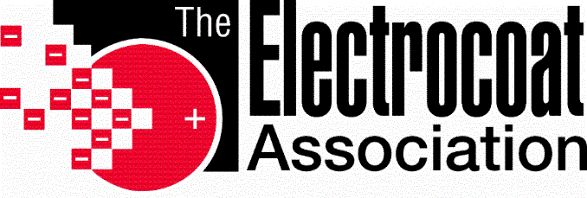 Boot Camp Sponsorship OpportunityWe are finalizing our dates and locations for the 2023 Boot Camp events. The Spring Boot Camp will be held on June 6-7, 2023, in Lafayette, IN with a tour of Subaru of Indiana Automotive, Inc. The Fall Boot Camp will be held on October 3-4, 2023, in the Raleigh, NC with a tour of John Deere Turf Care facility. We would like to offer members a sponsorship opportunity to provide additional visibility to attendees.*Sponsorship cost is per event. If interested in sponsoring both the Spring and Fall event, contact management directly.ACT TODAY – complete the form below and return it via email at the email provided below! 
-------------------------------------------------------------------------------------------------Yes, please sign me up for the 2023 Boot Camp Sponsorship:I understand that my sponsorship will be invoiced upon receipt of this form and must be paid in full prior to when promotion for the event begins. Membership dues for 2023 must be paid.Company Name _______________________________________________________________________Contact Name ________________________________________________________________________Contact Email _________________________________________________________________________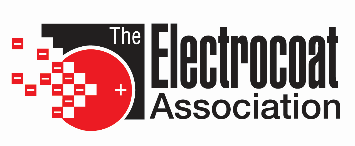 kmcglothlin@electrocoat.orgwww.electrocoat.org
800-579-8806Boot Camp 2023 Sponsorship OpportunitiesGoldSilverBoot Camp 2023 Sponsorship Opportunities$1500*$500*Logo and link on Boot Camp event webpage at www.electrocoat.org ü   ü   Recognition in printed registration brochure (if received by March 7th for Spring / June 15th for Fall)ü   ü   Logo and Link presented on event promotional emailsü   ü   Logo in all promotional materialsü   ü   Company literature displayed at the networking receptionü   ü   Logo on event signageü   ü   Verbal call-out at the start of each day and reception eventü   ü   Logo presented at break and lunch presentation slidesü   ü   One (1) event registration for a company staffü   2-4 minutes to introduce yourself, your company and your productsü   